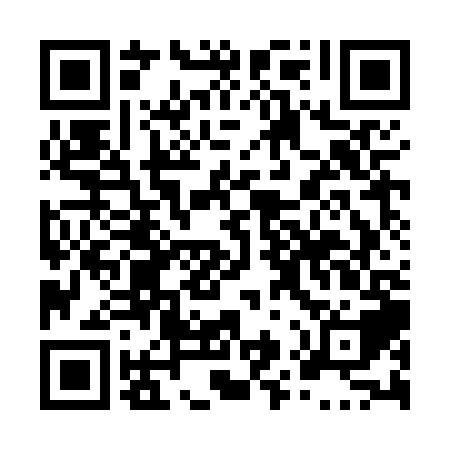 Ramadan times for Gooderham, Ontario, CanadaMon 11 Mar 2024 - Wed 10 Apr 2024High Latitude Method: Angle Based RulePrayer Calculation Method: Islamic Society of North AmericaAsar Calculation Method: HanafiPrayer times provided by https://www.salahtimes.comDateDayFajrSuhurSunriseDhuhrAsrIftarMaghribIsha11Mon6:126:127:321:235:267:157:158:3512Tue6:106:107:301:235:277:167:168:3713Wed6:086:087:291:235:287:187:188:3814Thu6:066:067:271:225:297:197:198:4015Fri6:046:047:251:225:307:207:208:4116Sat6:026:027:231:225:317:227:228:4217Sun6:016:017:211:225:327:237:238:4418Mon5:595:597:191:215:337:247:248:4519Tue5:575:577:171:215:347:257:258:4620Wed5:555:557:161:215:357:277:278:4821Thu5:535:537:141:205:367:287:288:4922Fri5:515:517:121:205:377:297:298:5123Sat5:495:497:101:205:387:317:318:5224Sun5:475:477:081:205:397:327:328:5425Mon5:455:457:061:195:407:337:338:5526Tue5:425:427:041:195:417:347:348:5627Wed5:405:407:021:195:427:367:368:5828Thu5:385:387:011:185:437:377:378:5929Fri5:365:366:591:185:447:387:389:0130Sat5:345:346:571:185:457:397:399:0231Sun5:325:326:551:175:467:417:419:041Mon5:305:306:531:175:477:427:429:052Tue5:285:286:511:175:487:437:439:073Wed5:265:266:491:175:487:447:449:084Thu5:245:246:481:165:497:467:469:105Fri5:225:226:461:165:507:477:479:116Sat5:205:206:441:165:517:487:489:137Sun5:185:186:421:155:527:497:499:148Mon5:155:156:401:155:537:517:519:169Tue5:135:136:391:155:547:527:529:1710Wed5:115:116:371:155:547:537:539:19